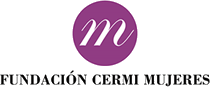 La Vicepresidenta Ejecutiva de la Fundación CERMI Mujeres se complace en invitarle al acto de inauguración de la exposición fotográfica “EL DERECHO A LA MATERNIDAD DE LAS MUJERES CON DISCAPACIDAD”, presidido por la Secretaria de Estado de Servicios Sociales y Secretaria General del Real Patronato sobre Discapacidad, Ana Lima.A continuación, se procederá a la entrega de los premios de la tercera edición del concurso de fotografía Generosidad y a la lectura del Manifiesto que con motivo del Día Internacional de la Eliminación de la Violencia contra la Mujer presenta la Fundación CERMI Mujeres.Jueves, 29 de noviembre de 2018 –  17:00 horas.Sala de Exposiciones ESPACIO CERMI MUJERES– Calle Recoletos, 1, bajo –Madrid - ESPAÑA    SRC: fundacioncermimujeres@fundacioncermimujeres.esActo accesible: 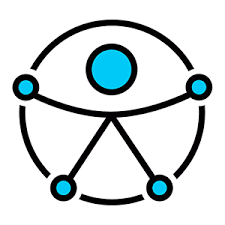 Con el apoyo de: 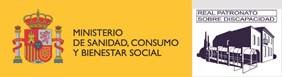 